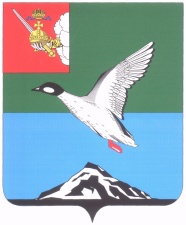 АДМИНИСТРАЦИЯ ЧЕРЕПОВЕЦКОГО МУНИЦИПАЛЬНОГО РАЙОНА Р А С П О Р Я Ж Е Н И Еот 03.02.2017 									          № 54-рг. ЧереповецО внесении изменений в распоряжение администрации районаот 31.10.2016 № 440-р1. Внести изменения в План проведения плановых проверок земельных участков, используемых гражданами, на 2017 год, утвержденный распоряжением администрации района от 31.10.2016 № 440-р                                 «Об утверждении плана проведения плановых проверок земельных участков, используемых гражданами, на 2017 год», исключив строку 34 .2. Распоряжение разместить на официальном сайте Череповецкого муниципального района в информационно-телекоммуникационной сети Интернет.3. Контроль за выполнением настоящего распоряжения возложить                     на заместителя главы района по жилищно-коммунальному хозяйству                       А.В. Ельцова. Глава района 								    Н.В.Виноградов